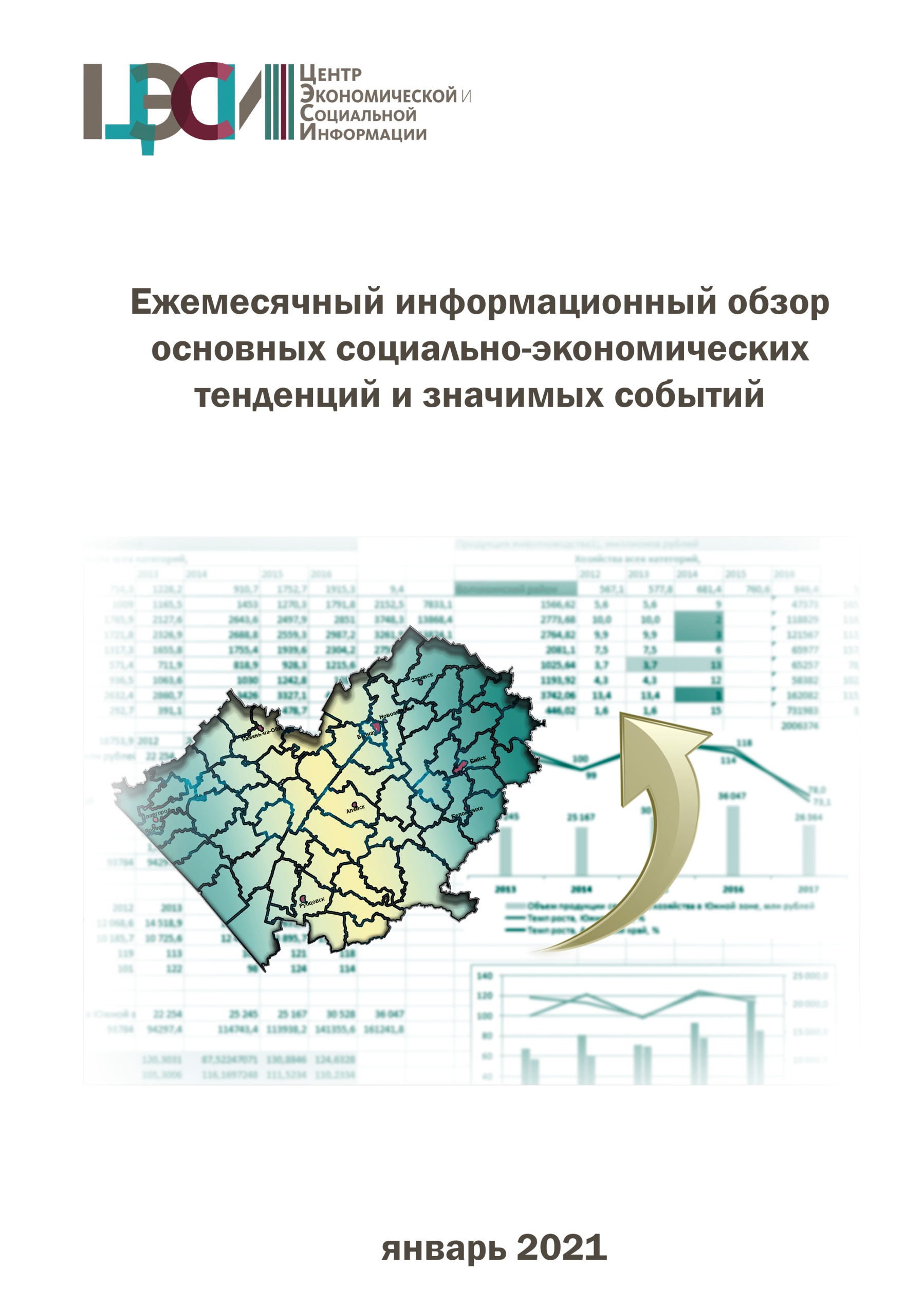 Информационный обзор За январь 2021 года(Для перехода в нужный раздел нажмите «Ctrl + левая кнопка мыши»)ОглавлениеЭкономика, финансы и инвестиции	4Краткая информация о социально-экономическом развитии Алтайского края в сравнении с СФО и Россией за январь-декабрь 2020 года	4Информация об основных итогах социально-экономического развития Алтайского края в сравнении с Россией в январе-декабре 2020 года (в % к январю-декабрю 2019 года)	5Господдержка	6Информация для предпринимателей в связи с угрозой распространения новой коронавирусной инфекции COVID-19	6Для предпринимателей пострадавших сфер деятельности готовятся новые меры поддержки	6Алтайский фонд микрозаймов в 2020 году профинансировал проекты малого бизнеса региона на сумму более 1 млрд рублей	7Некоммерческие организации Алтайского края могут получить грант на реализацию творческих проектов по нацпроекту «Культура»	8Успех	8Предприятие Алтайского края вошло в топ-5 крупнейших компаний российского рынка спецодежды и СИЗ 2020 года	8Актуально	9Правительство России планирует автоматически продлить лицензии в 10 сферах деятельности, действие которых истекает в 2021 году	9О взаимодействии с сервисом Opty-Market	10Цифровая платформа обмена практиками устойчивого регионального развития «Смартека»	10Деловые мероприятия. Выставки. Конкурсы	11Правительством Российской Федерации объявлен конкурс на соискание премии за достижение значительных результатов в области качества	11Стартовал прием заявок на участие в конкурсе на соискание премий Алтайского края в области науки и техники	11Деловые мероприятия для предпринимателей в феврале 2021	12Обучение. Семинары. Тренинги	13Школа предпринимательства объявляет набор участников на обучение	13В городе Бийске стартует федеральная образовательная программа «Женский бизнес»	14Опыт регионов	14ВЭБ с партнерами рассматривает создание горнолыжных комплексов и сети гостиниц в РФ	14«Агрокомплекс» имени Н. И. Ткачева вложит 5 млрд рублей в завод по производству сыров с плесенью	15Новое в законодательстве. Применение норм законодательства	16Предприниматели смогут перейти с единого налога на вмененный доход на упрощенную систему налогообложения до 31 марта	16Михаил Мишустин утвердил правила поддержки сельхозпроизводителей в рамках механизма зернового демпфера	17Правительство упростило порядок получения субсидий на строительство социальных учреждений	18Правительство утвердило правила поддержки социально значимых проектов электронных СМИ	18Реализация национальных проектов в Алтайском крае	19Полезные ссылки и контакты	32Экономика, финансы и инвестицииКраткая информация о социально-экономическом развитии Алтайского края в сравнении с СФО и Россией за январь-декабрь 2020 годаВ январе-декабре 2020 года объем отгруженной продукции промышленными предприятиями края составил 415,4 млрд. рублей, более 85 % из которых отгружено организациями обрабатывающей промышленности. Сводный индекс промышленного производства составил 99,9 % (по России – 97,1 %). Индекс производства в обрабатывающей промышленности составил 100,1 %, наибольший рост демонстрируют предприятия, осуществляющие производство: резиновых и пластмассовых изделий – 112,6 %;пищевых продуктов – 107,8 %;напитков –106,1 %;кокса и нефтепродуктов – 105,8 %;машин и оборудования, не включенных в другие группировки – 103,6 %.Сельхозтоваропроизводителями региона произведено продукции на общую сумму 143,3 млрд. рублей. Алтайский край сохраняет лидирующие позиции среди регионов СФО по производству молока и мяса: в хозяйствах всех категорий края произведено 1210,0 тыс. тонн молока, 278,8 тыс. тонн скота и птицы на убой (в живом весе).Объем работ, выполненных собственными силами по виду экономической деятельности «строительство», в январе-декабре 2020 года составил 66,4 млрд. рублей, индекс физического объема – 111,9 % (по России – 100,1 %). В отчетном периоде на территории края предприятиями, организациями и индивидуальными застройщиками построено 12176 новых квартир общей площадью 826,51 тыс. кв. метров. Ввод жилья по сравнению
с январем-декабрем 2019 года увеличен в 29 муниципальных районах и 
3 городских округах края.Ограничительные меры в связи с распространением коронавирусной инфекции оказали влияние на показатели сферы услуг и потребления: индекс физического объема платных услуг населению сложился на уровне 92,5 % 
(по России – 82,7 %) , оборота розничной торговли – 92,0 % (по России – 95,9 %).В декабре 2020 года относительно ноября 2020 года цены
в Алтайском крае увеличились на 0,4 % (по России – на 0,8 %). Алтайский край продолжает занимать 2 место по наименьшей стоимости минимального набора продуктов питания среди регионов Сибири (4119,73 рублей).По итогам января-ноября 2020 года среднемесячная начисленная заработная плата увеличилась на 6,4 % (по России – на 5,5 %) и составила 29057 рублей. Прирост заработной платы отмечается в сельском хозяйстве 
(9,7 %), на предприятиях обрабатывающей промышленности: в производстве резиновых и пластмассовых изделий (31,3 %), кокса и нефтепродуктов (10,1 %), химических веществ и химических продуктов (8,6 %), готовых металлических изделий (7,4 %), пищевых продуктов (6,3 %), электрического оборудования (5,4 %), кожи и изделий из кожи (5,3 %), прочей неметаллической минеральной продукции (4,4 %), автотранспортных средств, прицепов и полуприцепов (2,6 %). В здравоохранении заработная плата выросла на 12,2 %, в образовании – на 9,6 %.Уровень безработицы по состоянию на 01.01.2021 составил 3,2 %
к численности рабочей силы. За 12 месяцев 2020 года в регионе трудоустроены 43,6 тыс. человек, в том числе к общественным и временным работам приступили 9,7 тыс. человек.Информация об основных итогах социально-экономического развития Алтайского края в сравнении с Россией в январе-декабре 2020 года (в % к январю-декабрю 2019 года)1)	Сводный индекс2)	Январь-ноябрь 2020 годаВернуться к оглавлениюГосподдержкаИнформация для предпринимателей в связи с угрозой распространения новой коронавирусной инфекции COVID-19Информация о мерах Правительства РФ по борьбе с коронавирусной инфекцией и поддержке экономики http://government.ru/support_measures/ Информация о мерах поддержки бизнеса для преодоления последствий COVID-19 в специальном разделе официального сайта Министерства экономического развития Алтайского краяhttp://econom22.alt/press-centre/news/2020/mery-podderzhki-biznesa-2020.php Информация о мерах поддержки и особых условиях ведения предпринимательской деятельности в условиях распространения короновирусной инфекции в специальном разделе официального сайта Управления Алтайского края по развитию предпринимательства и рыночной инфраструктуры:http://altsmb.ru/index.php/akutalno/526-covid-19ГОРЯЧИЕ ЛИНИИЕдиная федеральная "горячая линия": 8-800-2000-112"Горячая линия" АО "Корпорация "МСП": 8-800-100-1100"Горячая линия" АО "МСП Банк": 8-800-302-0100Единый консультационный центр Роспотребнадзора: 8-800-555-4943Поддержка бизнеса в Алтайском крае: 8-800-222-8322Уполномоченный по защите прав предпринимателей в Алтайском крае: 55-65-10, 8-964-603-2049, 8-964-603-9218"Горячая линия" Российского экспортного центра: +7 (495) 725-6150Вернуться к оглавлениюДля предпринимателей пострадавших сфер деятельности готовятся новые меры поддержкиМинэкономразвития России по поручению Президента страны готовит новые меры поддержки МСП из пострадавших отраслей для сохранения рабочих мест.Об этом заявил в понедельник, 8 февраля, министр экономического развития России Максим Решетников на заседании Президиума фракции «Единая Россия» в Государственной Думе.Главной задачей на сегодня глава ведомства назвал работу по сохранению занятости. Он напомнил, что под защитой программы ФОТ 2.0 (льготные кредиты с возможностью списания в случае сохранения персонала) сейчас находятся 5,366 млн рабочих мест. Эта программа в марте заканчивает свое действие, на сегодня 98% компаний выполняют ковенанты, из них 95% выполняют ковенанты от 90% и выше сохранения занятости и порядка 5% - в диапазоне от 90% до 80%, уточнил министр. Наибольшие риски в данный момент существуют в первую очередь в сфере общепита, сфере услуг, сфере развлечений и в гостиничной сфере. «Сегодня мы по поручению Президента готовим предложения по дополнительным мерам поддержки этих секторов экономики, нам представляется, что это крайне важно для поддержания занятости», - подчеркнул Максим Решетников.В числе наиболее эффективных мер поддержки бизнеса Максим Решетников также выделил налоговые отсрочки, списание налогов по итогам второго квартала, а также снижение налоговой нагрузки на оплату труда свыше МРОТ. В этом контексте он указал на введенные моратории на проверки бизнеса, которые, по его словам, сформировали условия для внедрения риск-ориентированного подхода.Напомним, в Алтайском крае, в минувшем году для поддержания занятости в сфере малого бизнеса и сохранения стабильной деятельности субъектов МСП был реализован комплекс федеральных и региональных мер поддержки. Самыми действенными и востребованными из них стали: субсидии на неотложные нужды и выплату заработной платы, кредиты на возобновление деятельности с возможностью последующего списания при условии сохранения занятости, а также кредиты с нулевой процентной ставкой для предпринимателей из наиболее пострадавших сфер деятельности. Таким образом, адресной финансовой поддержкой воспользовалось около 16 тыс. субъектов предпринимательства. Совокупный объем государственной финансовой поддержки оценивается в объеме 9,5 млрд. рублей.Источник: официальный сайт Управления Алтайского края по развитию предпринимательства и рыночной инфраструктурыhttp://www.altsmb.ru/index.php/2013-01-31-07-20-51/novosti/item/3368-090220211 Вернуться к оглавлениюАлтайский фонд микрозаймов в 2020 году профинансировал проекты малого бизнеса региона на сумму более 1 млрд рублейНеобходимо отметить, что расширение доступа субъектов малого и среднего предпринимательства к финансовым ресурсам является важным направлением национального проекта «Малое и среднее предпринимательство и поддержка индивидуальной предпринимательской инициативы».«За 2020 год было выдано 435 микрозаймов на сумму 1,006 млрд рублей. В планах на прошедший год было выдать займы на сумму 579 млн 350 тыс. рублей», - отметил исполнительный директор Алтайского фонда микрозаймов Владислав Уваров.Для сравнения: за 2019 год было выдано 330 займов на сумму 575,6 млн рублей. Таким образом, в сравнении с прошлым годом прирост числа выданных займов составил 33%, общая сумма выданных займов увеличилась на 74%.Необходимо отметить, что рост объема кредитования региональным фондом проектов малого бизнеса стал возможен благодаря докапитализации средств фонда, в том числе в рамках реализации программы ускоренного социально-экономического развития Алтайского края, и предложению предпринимателям новых продуктов с увеличенными суммами займов и упрощенными условиями их получения.В настоящее время капитализация регионального фонда микрозаймов превысила 1 млрд. рублей, что позволяет обеспечивать максимальную потребность субъектов малого бизнеса в льготных заемных средствах.По вопросам получения финансовой поддержки можно обращаться по тел. (385-2) 538-070 или смотреть информацию на сайте фонда.Источник: официальный сайт Управления Алтайского края по развитию предпринимательства и рыночной инфраструктуры http://www.altsmb.ru/index.php/2013-01-31-07-20-51/novosti/item/3346-190120212 Вернуться к оглавлениюНекоммерческие организации Алтайского края могут получить грант на реализацию творческих проектов по нацпроекту «Культура»До 4 марта некоммерческие организации региона, за исключением государственных или муниципальных учреждений, могут подать заявки на получение гранта на реализацию творческих проектов в рамках национального проекта «Культура». Реализовать их нужно до 10 ноября.Конкурсный отбор проводит Российский фонд культуры в рамках реализации одного из направлений национального проекта «Культура» - «Творческие люди», сообщает Министерство культуры Алтайского края. Гранты предоставят на творческие проекты в сфере народного творчества, музыкального, театрального, хореографического, изобразительного, декоративно-прикладного искусства, музейного и библиотечного дела на 2021 год.Заявки принимают через электронную площадку Российского фонда культуры. Положение о конкурсе опубликовано на сайте Российского фонда культуры в разделе «Конкурсы». Уточнить информацию можно по телефону (495) 927-10-15 или электронной почте info@rcfoundation.ru. Источник: официальный сайт Алтайского края https://altairegion22.ru/projects/novosti_kultury/news/?ELEMENT_ID=902093 Вернуться к оглавлениюУспехПредприятие Алтайского края вошло в топ-5 крупнейших компаний российского рынка спецодежды и СИЗ 2020 годаИнформационный портал Гетсиз.ру представил рейтинг крупнейших компаний российского рынка спецодежды и средств индивидуальной защиты (СИЗ). Группа компаний «Спецобъединение» сохранила свои позиции по результатам рейтинга, составленного на основании анализа данных Росстата по объему выручки компаний за год и данных самих компаний.Напомним, ГК «Спецобъединение» - торгово - производственный холдинг, работающий в сегменте обеспечения безопасности труда. В группу компаний «Спецобъединение» входят фабрики по производству спецодежды, рабочих трикотажных перчаток а также торговые компании. История развития холдинга начинается с 1998 года, когда в Барнауле было образовано ООО «Спецобъединение - Сибирь». С 2002 года предприятие открыло представительство в Москве. В 2004 году предприятие запустило масштабное производство трикотажных перчаток высшего качества. За время работы продукция предприятия неоднократно побеждала в федеральных и краевых конкурсах.Источник: официальный сайт Министерства промышленности и энергетики Алтайского краяhttp://alt-prom.ru/news/predpriyatie-altayskogo-kraya-voshlo-v-top-5-krupneyshih-kompaniy-rossiyskogo-rynka-specodezhdy-i-siz-2020.html Вернуться к оглавлениюАктуальноПравительство России планирует автоматически продлить лицензии в 10 сферах деятельности, действие которых истекает в 2021 годуПредседатель Правительства Михаил Мишустин поддержал принятие такого постановления.Проект документа предполагает продление в 2021 году разрешений в социально значимых сферах, в том числе таких, как медицинская, фармацевтическая, образовательная деятельность, в сфере экологии, охраны труда и других.«Инициатива подготовлена Министерством совместно с заинтересованными ведомствами и направлена на снижение финансовой и административной нагрузки на предпринимателей в условиях COVID», - подчеркнул статс-секретарь – заместитель министра экономического развития Алексей Херсонцев.В частности, по предложениям Минздрава России предусматривается продление действия аккредитации и сертификации специалистов медицинской и фармацевтической деятельности. Также будет продлена возможность принятия отраслевым ведомством решения о допуске физических лиц к указанной деятельности без получения разрешений.Также предусматривается право органов власти по принятию в 2021 году решений о применении дистанционных средств контроля при получении, переоформлении, продлении разрешений. Органами власти в 2021 году могут быть приняты решения о том, что лицензии и иные разрешения могут не переоформляться в отдельных случаях (например, при изменении наименования юридического лица, его реорганизации).В целом изменения охватят более 450 тыс. разрешений, позволят сократить издержки хозяйствующих субъектов, связанные с прохождением разрешительных процедур, минимизировать число контактов с представителями органов власти.Напомним, что в 2020 году в условиях распространения COVID-19 Правительством было принято постановление о продлении действия разрешений и иных особенностях в отношении разрешительной деятельности, подготовленное Минэкономразвития. Документ предполагал автоматическое продление более 41 тыс. лицензий и более 1 млн иных разрешений. Ведомства получили возможность отказаться от части обязательных требований и реализовать электронное взаимодействие, а также проводить выездные проверочные мероприятия в дистанционном формате.Источник: официальный сайт Управления Алтайского края по развитию предпринимательства и рыночной инфраструктурыhttp://www.altsmb.ru/index.php/2013-01-31-07-20-51/novosti/item/3354-270120211 Вернуться к оглавлениюО взаимодействии с сервисом Opty-MarketВажнейшей задачей экономики страны сегодня является развитие реального сектора и восстановления экономики. При этом разумные ограничения, введенные для защиты здоровья граждан, еще некоторое время будут являться фактором в бизнес-коммуникациях, влиять на формирование производственных и сбытовых цепочек. Отечественная цифровая платформа для поиска поставщиков и заказчиков Opty-Market предоставляет производителям надежный и прямой выход на заказчиков по всей России, Турции и Китае. Сервис эффективно решает задачу развития сбыта независимо от действующих ограничений. В целях поддержки производителей Алтайского края сервис Opty-Market выделяет 20 бесплатных абонементов длительностью 6 месяцев для производителей в отдельных товарных категориях из числа субъектов МСП. Такая мера должна помочь предприятиям региона расширить географию сбыта, найти новых партнеров и усилить экономические показатели. Использование отечественной платформы для оптовой торговли внутри страны и на экспорт также соответствует стратегии цифровой безопасности российских предприятий. Информируем о данной возможности. Бесплатное подключение к сервису Opty-Market возможно при предъявлении соответствующего промокода, который мы направим ответственным лицам по запросу. Организаторы готовы по запросу предоставить дополнительную информацию. Контакты исполнителя проекта Зяблицева Елизавета Михайловна: region@optymarket.com, +7 999 525 8948.Вернуться к оглавлениюЦифровая платформа обмена практиками устойчивого регионального развития «Смартека»С 2019 года функционирует открытая цифровая платформа обмена практиками устойчивого регионального развития «Смартека» (www.smarteka.com).Практиками являются реализованные решения социально и экономически значимых задач, имеющие измеримый результат и потенциал тиражирования, по следующим категориям: здоровье и образ жизни, уровень жизни и демография, инновации и технологии, жилье и городская среда, инвестиции, экология и природные ресурсы, культура, образование, предпринимательство и экспорт, туризм, эффективное управление и развитие сельских территорий. Любой желающий может подать практику для размещения на платформе, для этого необходимо зарегистрироваться на ресурсе и заполнить паспорт практики.Вернуться к оглавлениюДеловые мероприятия. Выставки. КонкурсыПравительством Российской Федерации объявлен конкурс на соискание премии за достижение значительных результатов в области качестваПредприятия Алтайского края приглашаются принять участие в конкурсе.В 2021 году данный конкурс проводится в 25-ый раз. Премии присуждаются организациям за достижение значительных результатов в области качества продукции и услуг, а также за внедрение высокоэффективных методов менеджмента качества.За время проведения конкурса в нем приняли участие организации из 80 регионов России в различных отраслях промышленности: здравоохранение, пищевая промышленность, машиностроение, образование, научнопроизводственная деятельность, а также торговля и сфера услуг.Участие в конкурсе предполагает системный анализ деятельности организации как в рамках освоения метода самооценки своей деятельности, так и со стороны экспертной комиссии. Экспертная оценка позволяет выявить точки роста, направления оптимизации бизнес-процессов и путей развития бизнеса, способствует повышению рейтинга и популярности бренда.Организации, которые участвуют в конкурсе и становятся лауреатами или дипломантами конкурса, являются примерами внедрения лучших практик управления бизнес-процессами.Подача заявки, рассмотрение документов и заочная оценка системы менеджмента организации производятся бесплатно. Более подробную информацию о порядке проведения конкурса и условиях участия можно получить в секретариате Совета по присуждению премий Правительства Российской Федерации в области качества: тел. (495) 777-43-12, доб. 211, 235, 158 (e-mail: award@roskachestvo. gov.ru), а также на сайте.Источник: официальный сайт Управления Алтайского края по развитию предпринимательства и рыночной инфраструктурыhttp://www.altsmb.ru/index.php/2013-01-31-07-20-51/novosti/item/3345-180120211 Вернуться к оглавлениюСтартовал прием заявок на участие в конкурсе на соискание премий Алтайского края в области науки и техникиВо исполнение закона Алтайского края от 08.10.1998 № 50-ЗС «О премиях Алтайского края в области науки и техники»: Комиссия по присуждению премий Алтайского края в области науки и техники объявляет об очередном конкурсе работ в 2021 году на соискание премий Алтайского края за следующие достижения в области:научных и технических исследований и опытно-конструкторских разработок, завершившихся применением в производстве новых технологий, техники, приборов, оборудования, материалов и веществ, а также за практическую реализацию изобретений, решений в области управления и финансов;реализованных на практике научных и технических разработок по производству, переработке и хранению сельскохозяйственной продукции, рациональному использованию земель и природных ресурсов;решения экологических проблем;разработки и практического применения новых методов и средств в здравоохранении;разработки и применения новых методик обучения, создания высококачественных учебников и учебных пособий для образовательных организаций;развития туризма и санаторно-курортной деятельности;исследования исторического наследия Алтайского края и краеведения;для молодых ученых (до 35 лет) в любом из направлений деятельности указанных номинаций.Выдвигаемые на соискание премий края работы принимаются к рассмотрению при условии, что их результаты реализованы в крае в период с 1 мая 2016 года по 30 апреля 2020 года.Работы принимаются в срок до 13.00 часов 30.04.2021 г. по адресу: г. Барнаул, ул. Молодежная, 1,каб. 522, Тараканова Наталья Ивановна, тел. 205-120, (Министерство промышленности и энергетики Алтайского края).С анкетой соискателя, согласием на обработку персональных данных и рекомендациями по заполнению и подаче документов на соискание премий Алтайского края можно ознакомиться на сайте Минпромэнерго Алтайского края: www.alt-prom.ru в разделе «Документы», подразделе «Правовые акты Министерства», «Конкурсная деятельность».Источник: официальный сайт Министерства промышленности и энергетики Алтайского краяhttp://alt-prom.ru/news/startoval-priem-zayavok-na-uchastie-v-konkurse-na-soiskanie-premiy-altayskogo-kraya-v-oblasti-nauki-i-tehniki.html Вернуться к оглавлениюДеловые мероприятия для предпринимателей в феврале 2021Вернуться к оглавлениюОбучение. Семинары. ТренингиШкола предпринимательства объявляет набор участников на обучениеАлтайский фонд МСП запускает набор участников в образовательную программу «Школа предпринимательства» в рамках программ обучения АО «Корпорация «МСП» и национального проекта «Малое и среднее предпринимательство и поддержка индивидуальной предпринимательской инициативы». Обучение запланировано с 15 февраля по 19 февраля 2021 года.Основной задачей «Школы предпринимательства» является обучение действующих предпринимателей актуальным темам для улучшения ведения бизнеса, финансовых и производственных показателей. Обучение позволяет четко выработать решения, которые помогут проанализировать и оптимизировать деятельность предприятия с помощью общепринятых инструментов ведения бизнеса. Результатом выполнения станет полный анализ действующего предприятия и разработка плана его развития.По завершению тренинга предприниматели овладеют следующими навыками: проведение маркетинговых исследований и анализ бизнеса; маркетингового планирования для повышения эффективности бизнеса и продвижения товаров/услуг; управления человеческими ресурсами; управления товарно-материальными запасами; финансового планирования; калькуляция себестоимости товара/услуги; ведение бухгалтерского учета (для не финансистов); управления предприятием.Место проведения: г. Барнаул, ул. Мало-Тобольская, 19, центр «Мой бизнес».Регистрация на сайте мойбизнес22.рф.Источник: официальный сайт Управления Алтайского края по развитию предпринимательства и рыночной инфраструктурыhttp://www.altsmb.ru/index.php/2013-01-31-07-20-51/novosti/item/3362-030220211 Вернуться к оглавлениюВ городе Бийске стартует федеральная образовательная программа «Женский бизнес»10 марта 2021 года в городе Бийске стартует федеральная программа для бизнес-леди Алтайского края, организованная Алтайским фондом развития малого и среднего предпринимательства (Центр «Мой бизнес») и Деловой средой.Цель программы «Женский бизнес» — дать участницам инструменты для развития собственного бизнеса, научить совмещать бизнес и семью, и стать отправной точкой для развития в городе женского бизнес-сообщества.Участники программы прослушают серию живых лекций и вебинаров, возьмут в работу чек-листы и материалы от спикеров, и дополнительно получат знания с платформы Деловой среды, необходимые для развития бизнеса.Участник после обучения сможет:● Найти баланс между бизнесом и семьей● Научиться грамотно управлять временем и силами● Усилить свой личный бренд● Наметить точки роста для своего проекта.Спикеры программы — действующие федеральные предприниматели с опытом построения устойчивого бизнеса.Старт программы – 10 марта 2021 года.Участие бесплатное.По окончании обучения выдается сертификат о прохождении программы и подарки отличившимся участникам.Регистрация по ссылке: https://my.dasreda.ru/biz04_woman Количество мест ограничено.Место обучения: Алтайский край, г. Бийск, ул. Кутузова, 9/1, МБУ «Бийский бизнес-инкубатор»Источник: официальный сайт мойбизнес22.рфhttps://мойбизнес22.рф/news/24848/  Вернуться к оглавлениюОпыт регионовВЭБ с партнерами рассматривает создание горнолыжных комплексов и сети гостиниц в РФВЭБ.РФ совместно с дочерней компанией «ИнфраВЭБ» и ИК «Гледен Инвест» рассматривает ряд проектов в сфере туризма, в том числе создание горнолыжных комплексов, сети гостиниц, морского курорта и курорта в рамках «Золотого кольца». Общая стоимость всех проектов оценивается в десятки миллиардов рублей, говорится в сообщении пресс-службы госкорпорации.«ВЭБ.РФ, «ИнфраВЭБ» и инвестиционная компания (ИК) «Гледен Инвест» подписали меморандум о сотрудничестве для рассмотрения, подготовки и реализации инвестиционных проектов в сфере туризма, - отмечается в сообщении. - Стороны рассматривают проекты создания горнолыжных комплексов, сети гостиниц, морского курорта, курорта в рамках «Золотого кольца», культурно-гостиничного комплекса в Уральском федеральном округе».Среди проектов, которые рассматривают стороны, развитие рекреационной зоны на горнолыжном курорте Шерегеш с объемом инвестиций до 10 млрд рублей, гостиничные комплексы в Тобольске, Благовещенске и Приэльбрусье. Общая стоимость всех проектов оценивается в десятки миллиардов рублей, уточнили в пресс-службе.Источник: официальный сайт Finanz.ruhttps://www.finanz.ru/novosti/aktsii/veb-s-partnerami-rassmatrivaet-sozdanie-gornolyzhnykh-kompleksov-i-seti-gostinic-v-rf-1030031233 Вернуться к оглавлению «Агрокомплекс» имени Н. И. Ткачева вложит 5 млрд рублей в завод по производству сыров с плесенью«Агрокомплекс» им. Н. И. Ткачева вложит около 5 млрд руб. в строительство второй очереди завода по выпуску сыров в 2021 году, предприятие начнет производить сыры с плесенью. Об этом ТАСС рассказал гендиректор компании Евгений Хворостина.Как уточнил «Агроинвестору» заместитель гендиректора по пищевым производствам «Агрокомплекса» им. Н. И. Ткачева Юрий Ейбоженко, возведение завода по производству сыров с плесенью планируется начать в октябре 2021 года. «Поставщик оборудования — немецкая компания Alpma. Строительство займет 1,5-2 года. Предварительные данные по мощности: 10 т сыра в сутки, из них 7 т сыров с белой плесенью и 3 т  — с голубой (соотношение может меняться), в целом будет выпускаться до 3 тыс. т сыров в год», — рассказал Ейбоженко. Он также отметил, что после выхода завода на плановую мощность агрохолдинг сможет занять до 33% российского рынка сыров с плесенью. Компани планирует выпускать сыры европейского качества. «Это будет стопроцентное импортозамещение, потому что сыров такого качественного уровня в России пока нет», — отмечает «Агрокомплекс».Управляющий партнер «Стреда Консалтинг» Алексей Груздев обращает внимание, что на этом рынке есть серьезная конкуренция. «В первую очередь, со стороны французской компании Savencia, которая открыла на Белебеевском заводе производство сыров с плесенью. Нужно понимать, что эта компания — мировой лидер в этом сегменте, поэтому «Агрокомплексу» с точки зрения конкуренции будет тяжело, не говоря уже про небольшие сыроварни, которые тоже делают сыры с плесенью, — прокомментировал эксперт «Агроинвестору». — Компания отмечает, что не смотрит на текущий объем потребления, а смотрит на перспективу. Это логика замещения импорта, потому что в России такие виды сыров производятся в небольшом количестве, а «Агрокомплекс», соответственно, намерен восполнять то, что мы потеряли в 2015 году. Отмечу, что это, мягко говоря, не так: кроме Savencia есть еще и французская компания Lactalis. Они уже присутствуют на полке, у них есть потребитель и экспертиза в этих сырах».Груздев также считает, что эти три игрока — Savencia, Lactalis и «Агрокомплекс» - могут занять весь рынок. Однако такая ситуация сложится в случае, если Россия вернется к докризисному уровню потребления, но нынешняя динамика доходов населения этому не способствует. Вторая сложность «Агрокомплекса» при реализации проекта — это рецептура и налаживание технологий, добавляет эксперт.Старший менеджер группы по оказанию услуг предприятиям АПК компании EY Максим Никиточкин говорит, что проект направлен на самый высокий ценовой сегмент. «Такую продукцию сможет позволить себе только наиболее состоятельная группа граждан, у которых доходы могут не снижаться в отличие от наименее обеспеченных слоев населения, — сказал он «Агроинвестору». — Основные риски, с моей точки зрения, — маркетинговые. Будет трудно убедить потенциальных потребителей, гурманов, знающих истинный вкус французских сыров с плесенью, в том, что продукция «Агрокомплекса» не уступает французским сырам по вкусовым характеристикам». Он также отметил, что в России заявлялось достаточно много проектов по производству сыров премиум-класса, в том числе и из козьего молока, но до реализации дошли не все, часто это довольно небольшие нишевые сыроварни, поскольку сложно гарантировать выручку подобных проектов.В 2018 году «Агрокомплекс» им. Н. И. Ткачева открыл завода по производству сыров в станице Выселки Краснодарского края, писал РБК Краснодар. Общая сумма инвестиций в проект составила около 9,6 млрд руб. Мощность завода позволяет перерабатывать до 500 т молока и до 450 т сыворотки в сутки. Проектом предусмотрен второй этап с переработкой до 600 т молока и до 550 т сыворотки в сутки. О том, что «Агрокомплекс» им. Н. И. Ткачева планирует построить собственный сырзавод и несколько ферм, которые обеспечат его молоком, стало известно в ноябре 2015 года. Первоначальные инвестиции оценивались в 8 млрд руб. Завод планировалось построить за два года и ввести его в эксплуатацию в 2017-м. При этом параллельно для него собирались возводить несколько молочных ферм на 1,2 тыс. голов дойного стада. Сейчас «Агрокомплекс» им. Н. И. Ткачева под брендом «Николаевские сыроварни» выпускает более 20 сортов сыра.Источник: официальный сайт АгороИнвесторhttps://www.agroinvestor.ru/companies/news/35182-agrokompleks-imeni-n-i-tkacheva-vlozhit-5-mlrd-rubley-v-zavod-po-proizvodstvu-syrov-s-plesenyu/ Вернуться к оглавлениюНовое в законодательстве. Применение норм законодательстваПредприниматели смогут перейти с единого налога на вмененный доход на упрощенную систему налогообложения до 31 мартаТаким образом, предприниматели смогут принять решение о выборе налогообложения в течение первых двух месяцев 2021 года. Напомним, что ранее налоговая служба продлевала срок перехода на упрощенку до 1 февраля 2021 года.При этом, 27 января 2021 года в третьем, окончательном чтении, Госдума приняла законопроект № 1043391-7 «О внесении изменений в главы 23 и 25 части второй Налогового кодекса Российской Федерации», который устанавливает такой порядок.Предприниматели, которые в силу ряда причин не успели перейти с единого налога на УСН, получили дополнительно два месяца на решение этого вопроса.Управление Алтайского края по развитию предпринимательства и рыночной инфраструктуры сообщает, что по оперативным данным налоговых органов упрощенную систему налогообложения взамен ЕНВД выбрали 9125 субъектов предпринимательства, еще 6771 субъектов бизнеса остались на данной системе налогообложения, поскольку ранее совмещали этот режим с ЕНВД.В последнем варианте принятого документа также указывается, что организация имеет право перейти на УСН, если по итогам девяти месяцев 2020 года ее доходы, определяемые в соответствии со статьей 248 НК РФ, налогообложение которых осуществлялось в соответствии с общим режимом налогообложения, не превысили 112,5 миллиона рублей. Источник: официальный сайт Управления Алтайского края по развитию предпринимательства и рыночной инфраструктурыhttp://www.altsmb.ru/index.php/2013-01-31-07-20-51/novosti/item/3358-290120212 Вернуться к оглавлениюМихаил Мишустин утвердил правила поддержки сельхозпроизводителей в рамках механизма зернового демпфераСельхозпроизводители в рамках механизма зернового демпфера смогут получать субсидии от государства. Средства планируется направлять регионам, а те в свою очередь будут доводить их до аграриев. Постановление о правилах предоставления такой господдержки подписал Председатель Правительства Михаил Мишустин.Средства на субсидии производителям пшеницы, ржи, кукурузы, кормового ячменя поступят от экспортных пошлин на сельхозпродукцию. С 2 июня такие пошлины станут гибкими, их размер будет определяться исходя из цены зерновых на мировом рынке. Новая формула расчёта также утверждена постановлением Правительства.Субсидии регионам будут распределяться исходя из объёма произведённой продукции. Размер ставки субсидии аграриям утвердят власти регионов. За счёт господдержки участники рынка смогут компенсировать до 50% затрат на производство продукции.В целом механизм зернового демпфера должен создать долгосрочные понятные условия для работы зерновой отрасли и привлечь туда дополнительные инвестиции.Источник: официальный сайт Правительства РФhttp://government.ru/news/41488/  Вернуться к оглавлениюПравительство упростило порядок получения субсидий на строительство социальных учрежденийРегионам станет проще получить субсидии от государства на строительство социальных учреждений для людей старшего возраста. Для этого предусмотрена отсрочка в подаче целого ряда документов.В их числе – свидетельство о праве собственности на земельный участок, разрешение на строительство, заключение государственной экспертизы на проект. Теперь их можно будет направить уже после подписания соглашения о предоставлении господдержки, но не позже 1 июля года, предшествующего строительству. До этого будет достаточно заявки на получение субсидии и обоснования на включение объекта в проект федеральной адресной инвестиционной программы.Решение сократит сроки заключения соглашений, даст регионам гарантии на получение федеральных средств и простимулирует их к оперативной подготовке документов. В результате это ускорит начало строительства стационаров для постоянного проживания людей старшего возраста, в том числе одиноких пенсионеров и инвалидов.Постановлением, которое подписал Председатель Правительства Михаил Мишустин, внесены изменения в государственную программу «Социальная поддержка граждан». Глава кабмина не раз отмечал, что, когда речь идёт о благополучии, здоровье и жизни людей, бюрократические процедуры необходимо свести к минимуму.Источник: официальный сайт Правительства РФ http://government.ru/news/41475/ Вернуться к оглавлениюПравительство утвердило правила поддержки социально значимых проектов электронных СМИПредседатель Правительства Михаил Мишустин подписал постановление о правилах предоставления субсидий на поддержку социально значимых проектов электронных СМИ, а также на создание интернет-сайтов, имеющих социальное или образовательное значение.Раньше эти правила каждый год утверждались приказом Роспечати. С 2021 года порядок субсидирования будет регулироваться постановлением Правительства, а непосредственную поддержку СМИ будет оказывать Минцифры.Получить субсидии смогут учредители средств массовой информации и с их помощью создавать новые программы и снимать документальные фильмы. Средства в том числе разрешается направить на оплату труда сотрудников и приглашённых специалистов, командировочные расходы, аренду транспорта, техники, помещений и декораций для проведения съёмок и звукозаписи.Владельцы социально ориентированных сайтов смогут покрыть расходы на зарплату сотрудников, оплату или продление регистрации доменного имени в интернете, аренду серверного оборудования. Субсидии также можно потратить на оплату услуг по предоставлению архивных материалов, приобретение лицензионного программного обеспечения, техническое поддержание сайта.Сроки проведения конкурсного отбора и требования к оформлению заявок на получение господдержки будут опубликованы на сайте Минцифры.Источник: официальный сайт Правительства РФ http://government.ru/news/41450/ Вернуться к оглавлениюРеализация национальных проектов в Алтайском крае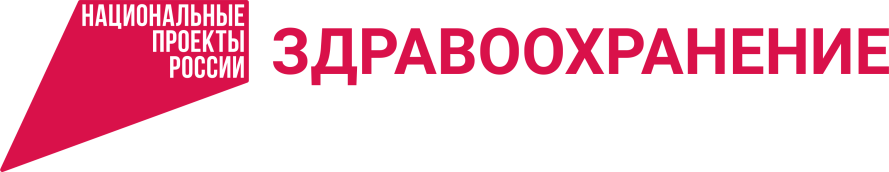 По итогам 2020 года в рамках программы «Обеспечение необходимыми лекарственными препаратами» отпущены препараты на общую сумму 1001,258 миллиона рублей. Лекарствами обеспечили 39 900 федеральных льготников по 769 696 рецептам, из них за счет средств краевого бюджета отпущено медикаментов по 62 206 рецептам. Средняя стоимость рецепта составила 1300,85 рубля. Стоимость отпущенных лекарственных препаратов на одного получившего пациента - 25 094,17 рубля.В рамках национального проекта «Здравоохранение» бесплатными лекарственными препаратами обеспечивают пациентов, перенесших острые сердечно-сосудистые заболевания. В 2020 году лекарствами обеспечили в амбулаторных условиях 6236 пациентов по 72 421 рецепту на сумму 50,836 миллиона рублей, сообщает Министерство здравоохранения Алтайского края. Из краевого бюджета на эти цели выделили 1,089 миллиона рублей.На средства краевого бюджета лекарственными препаратами обеспечено 85 275 региональных льготников по 710 444 рецептам на сумму 335,553 миллиона рублей. Средняя стоимость рецепта составила 472,31 рубля, стоимость отпущенных лекарственных препаратов на одного получившего пациента - 3934,95 рубля.В прошлом году в региональный сегмент Федерального регистра лиц, страдающих орфанными заболеваниями, включено 207 человек. Лечение получили 156 человек на сумму свыше 220 миллионов рублей. В регистр для лечения по 14 высокозатратным нозологиям включено 3507 человек, из которых помощь получили 1957 человек по 15 781 рецепту. Средняя стоимость рецепта составила 58 615,68 рубля, стоимость отпущенных лекарственных препаратов на одного получившего пациента - 472 669,43 рубля.Тружениками тыла со скидкой 50% от стоимости препаратов получена помощь на сумму 1,929 миллиона рублей по 3958 льготным рецептам. Средняя стоимость одного обеспеченного рецепта по данной категории составила 487,37 рубля. Льготниками категории «репрессированные» получены лекарственные препараты со скидкой 50% по 30 207 рецептам на сумму 12,957 миллиона рублей. Средняя стоимость одного обеспеченного рецепта составила 428,94 рубля. Всего лекарства получили 236 тружеников тыла и 2070 репрессированных.Паллиативную помощь получили 11 961 пациент по 50 995 рецептам на сумму 72,083 миллиона рублей.Напомним: для лечения пациентов с новой коронавирусной инфекцией на амбулаторном этапе за счет средств регионального бюджета закуплены препараты на сумму 6,325 миллиона рублей, а за счет средств резервного фонда Правительства России - на сумму 135,361 миллиона рублей.Поликлиники Алтайского края получили 18 машин для оказания неотложной медицинской помощи. Автомобили Lada 213100 и Lada Granta 219010 передали в Алейскую, Баевскую, Кытмановскую, Мамонтовскую, Советскую, Петропавловскую, Ребрихинскую, Табунскую, Тюменцевскую, Ключевскую, Косихинскую, Кулундинскую, Павловскую, Славгородскую, Тальменскую и Шипуновскую центральные районные больницы, а также в больницы села Завьялово и Локтевского района.На покупку машин выделено 11 миллионов 23 тысячи рублей из федерального бюджета. В регион поступило еще 33 машины для службы неотложной медицинской помощи. Как отмечают в Министерстве здравоохранения Алтайского края, совершенствование первичной медико-санитарной помощи - одно из важнейших направлений национального проекта «Здравоохранение».Источник: официальный сайт Алтайского краяhttps://altairegion22.ru/projects/novosti_zdravookhraneniya/news/Вернуться к оглавлению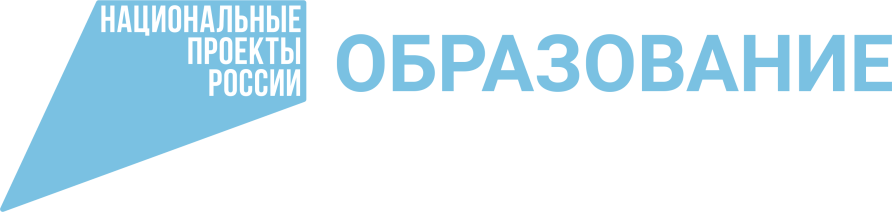 В рамках региональных проектов национального проекта «Образование» и инициатив Губернатора Виктора Томенко в сфере образования в школы городов и районов региона поступает новая компьютерная техника. Ее закупают за счет средств федерального и краевого бюджетов. В 2020 году на эти цели направили порядка 374 миллионов рублей. Новую технику получили более 200 образовательных организаций Алтайского края.Как сообщили в краевом Министерстве образования и науки, за год закупили 188 многофункциональных устройств, 225 интерактивных комплексов - устройств, совмещающих в себе персональный компьютер и сенсорный дисплей высокой четкости, порядка 360 единиц программируемых конструкторов и роботов для изучения основ программирования робототехнических устройств и основ электроники. Кроме того, приобрели 90 комплектов для просмотра и создания контента в виртуальной реальности, 70 3D-принтеров, более 200 квадрокоптеров, предназначенных для помощи школьникам при углубленном изучении программирования.В рамках национального проекта «Образование» в 2020 году в Алтайском крае открыли 42 центра образования цифрового и гуманитарного профилей «Точка роста», укомплектованных новейшим оборудованием. В этих организациях ученики используют 3D-принтеры, квадрокоптеры, шлемы виртуальной реальности. Так, в «Точке роста», открывшейся в школе села Черемного Павловского района будут заниматься ученики четырех школ, а это порядка 430 человек.Также около семи с половиной тысяч единиц вычислительной техники поступает в образовательные организации края. Они получают стационарные компьютеры, моноблоки, ноутбуки и другое компьютерное оборудование. В ведомстве отметили, что техника направлена не только в школы, в том числе коррекционные, но и в краевые организации, подведомственные Министерству образования и науки Алтайского края, - организации среднего профессионального образования и в Алтайский институт цифровых технологий и оценки качества образования. В 18 из 53 профессиональных образовательных заведений Алтайского края в 2020 году провели капитальный ремонт. В них обновили кровли, помещения и внешнюю отделку зданий. Также в рамках мероприятий «Разработка и распространение в системе среднего профессионального образования новых образовательных технологий и формы опережающей профессиональной подготовки» национального проекта «Образование» приобрели учебное и лабораторное оборудование, сообщили в Министерстве образования и науки края. На создание мастерских, оснащенных современной материально-технической базой, из средств федерального бюджета выделили 96,29 миллиона рублей, из средств краевого бюджета - 15 миллионов рублей, из внебюджетных источников профессиональные образовательные организации получили еще 9 миллионов 975 тысяч рублей.Так, в Заринском политехническом техникуме завершили капитальный ремонт корпуса учебно-производственных мастерских. Его директор Татьяна Цаберябая рассказала: «После капитального ремонта учебно-производственные мастерские заметно преобразились, они отвечают всем современным требованиям, обновлена материально-техническая база, созданы максимально комфортные условия для формирования и развития профессиональных компетенций по профессиям и специальностям, реализуемым в техникуме». В техникуме получили и установили новое технологическое оборудование по профессиям: электромонтер, сварщик, повар-кондитер, мастер по контрольно-измерительным приборам и автоматике. Все кабинеты и мастерские оснастили мультимедийным оборудованием, выходом в Интернет, учебным и технологическим оборудованием.Современный облик приобрели семь мастерских. В них полностью заменили системы отопления, электроснабжения, водоснабжения и водоотведения. Установили промышленные полы и провели перепланировку бытовых помещений. На базе этих мастерских в ноябре 2020 года прошли отборочные этапы открытого регионального чемпионата Алтайского края «Молодые профессионалы (WorldSkills Russia)». В декабре в мастерской по компетенции «Поварское дело» для 74 студентов Заринского политехнического техникума и его филиала в селе Залесово провели промежуточную аттестацию в форме демонстрационного экзамена по стандартам «Молодые профессионалы».В ведомстве напомнили, что в крае в 2020 году в рамках федерального проекта «Молодые профессионалы» национального проекта «Образование», а также инициативы «Кадры нового Алтая» Губернатора Виктора Томенко открыли 25 мастерских на базе четырех профессиональных образовательных организаций. На это направили средства грантов из федерального бюджета в форме субсидий.Создание современных условий для учащихся общеобразовательных организаций - приоритет национального проекта «Образование». В 2020 году в школах Алтайского края создали 3680 мест. Из них 790 введено в результате строительства новых школ, 2590 - благодаря проведенной оптимизации существующих площадей в зданиях, 300 мест - за счет капитального ремонта.В прошлом году построили школу в квартале 2023 Барнаула на 550 мест, школу на 140 мест в Усть-Волчихе Волчихинского района и пристрой на 100 мест к зданию Ключевской средней общеобразовательной школы №1 в селе Ключи Ключевского района.В Камне-на-Оби провели капитальный ремонт нового учебного корпуса лицея №4. В результате введено 300 новых мест, отмечают в Министерстве образования и науки Алтайского края.По словам директора лицея Андрея Реттиха, обновленный учебный корпус работает с 9 ноября. «На каждом этаже нового четырехэтажного корпуса занимается одна параллель - в здании учатся 1-3 классы, по 4 класса каждой параллели. Четвертый этаж занимают администрация, библиотека и творческая мастерская. На первом этаже размещается столовая (более 100 мест). На втором этаже школы - актовый зал, а третий и четвертый этажи объединил современный зал для занятий спортом. В учебном корпусе есть медицинский кабинет, кабинеты психолога, иностранного языка, а также кабинет информатики», - рассказал руководитель учреждения.Андрей Реттих уточнил, что каждый кабинет оснащен новой мебелью, оборудовано автоматизированное рабочее место учителя (многофункциональное устройство, компьютер, проектор, интерактивная доска, документ-камера).В 2021 году в Алтайском крае продолжится строительство восьми школ общей вместимостью 3240 мест, в том числе одной на 140 мест - в рамках национального проекта «Образование». Также начнут возводить еще две школы общей вместимостью 450 мест: в селе Повалиха Первомайского района - на 360 учащихся и в селе Покровка Родинского района - на 90 мест.Министр образования и науки Алтайского края Максим Костенко подчеркнул: «Открытие каждой новой школы - это эпохальное событие для каждого района и для края в целом. Новые школы - радость для детей, родителей и педагогов, а значит, и учеба там будет более интересной и результативной». На строительство школ в 2021 году из краевого бюджета направят более одного миллиарда рублей, отметили в Министерстве образования и науки региона.Так, построят школу в селе Заводском Троицкого района на 140 учащихся и пристройку к средней школе №98 на 400 мест в селе Власиха. Это позволит большему числу школьников учиться в одну смену. Ведут строительство школ в рабочем поселке Тальменка, в микрорайоне Спутник Барнаула, в селе Боровиха Первомайского района и в Новоалтайске. Все эти образовательные учреждения смогут принять по 550 учеников. Еще 360 ребят смогут учиться в новой школе в селе Ларичиха Тальменского района и 140 школьников - в селе Шарчино Тюменцевского района.Источник: официальный сайт Алтайского краяhttps://altairegion22.ru/projects/novosti_obrazovaniya/news/ Вернуться к оглавлению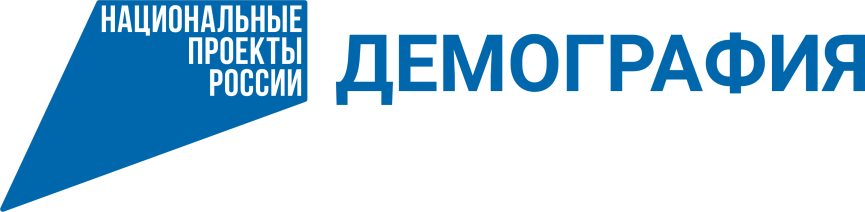 В Алтайском крае в рамках национального проекта «Демография» реализуют региональный проект «Финансовая поддержка семей при рождении детей», который включает в себя три основных направления. За 2020 год на эти цели в регионе направили более 3 миллиардов 970 миллионов рублей. Все мероприятия реализовали в полном объеме и в установленные законодательством сроки.Как пояснили в краевом Министерстве социальной защиты, ведомство курирует два направления в рамках проекта. Это ежемесячные выплаты в связи с рождением первого, третьего и последующих детей. Так, первая из них осуществлялась за счет субвенций федерального бюджета. Граждане, обратившиеся за этой формой поддержки, ежемесячно получали по 10 203 рубля. На эти цели было предусмотрено 1 миллиард 762 миллиона 390 тысяч рублей, из них израсходовали 1 миллиард 759 миллионов 50 тысяч рублей.На ежемесячную денежную выплату при рождении третьего ребенка или последующих детей до достижения ребенком возраста трех лет в 2020 году выделили 2 миллиарда 67 миллионов 760 тысяч рублей. Выплаты гражданам в размере 10 203 рубля ежемесячно осуществлялись при софинансировании расходных обязательств субъектов Российской Федерации.Ответственным за достижение еще одного из результатов регионального проекта «Финансовая поддержка семей при рождении детей» - проведение циклов экстракорпорального оплодотворения, выполненных семьям, страдающим бесплодием, является Министерство здравоохранения Алтайского края. Затраты на один цикл экстракорпорального оплодотворения составляют более 130 тысяч рублей. На 2020 год на эти цели запланировали 159,23 миллиона рублей, израсходовали 149,04 миллиона рублей.В Алтайском крае с 2018 по 2020 год построили 11 детских садов, таким образом создав более 5700 мест для детей. Новые дошкольные образовательные учреждения появились в Завьяловском и Первомайском районах, Камне-на-Оби и Новоалтайске, еще два - в Бийске. В Барнауле ввели в эксплуатацию детские сады в кварталах 2006а, 2009а, 2011, 2023 и селе Власиха. Благодаря проведению капитального ремонта существующих детских садов создали еще 3111 дополнительных мест для детей всех возрастных категорий. На эти цели из всех источников финансирования направили более 2 миллиардов 200 миллионов рублей, в том числе в рамках национального проекта «Демография» из федерального бюджета - около 1 миллиарда 400 миллионов рублей, из краевого бюджета - порядка 602 миллионов, сообщили в Министерстве образования и науки Алтайского края.Руководитель министерства Максим Костенко подчеркнул: «Забота о детстве - в корне ментальности российского человека. У нас в стране реализуются разные программы поддержки семьи. Одна из них стала национальным проектом «Демография». Его задача - создавать новые места в дошкольных образовательных учреждениях, включая ясельные группы».В ведомстве сообщили, что в настоящее время строят 14 детских садов-яслей общей мощностью 2790 мест. Новые дошкольные учреждения откроют в Алтайском, Залесовском, Первомайском, Поспелихинском, Тальменском, Топчихинском районах, а также в Белокурихе и Рубцовске. Еще два возводят в Целинном районе и четыре - в Барнауле, в кварталах 2009, 2010, 2033, на улице Фурманова, 22. Планируют начать строительство двух детских садов-яслей на 340 мест и использование одного помещения для размещения дошкольной организации на 80 мест. Кроме того, после капитального ремонта создадут еще 1110 мест в детских садах. Всего до конца 2022 года организуют 9150 дополнительных мест для детей дошкольного возраста.В текущем году под контролем Минстроя Алтайского края и Единого стройзаказчика региона планируется завершить строительство и ввести в эксплуатацию семь яслей-садов. Это позволит создать почти 1700 мест для маленьких жителей края. Отметим, что мероприятия проводятся за счет средств федерального и краевого бюджетов.Больше всего детей смогут принять учреждения в Белокурихе, Рубцовске и селе Фирсово Первомайского района. Они предусмотрены для 280 малышей. Для организации эффективного образовательного процесса в яслях оснастят залы для музыкальных и физкультурных занятий, методические, логопедические кабинеты и классы предметно-практического обучения. Также оборудуют пассажирские и грузовые лифты, на территориях проведут благоустройство и озеленение.Объекты вместимостью 140 мест расположены в селах Поспелиха, Целинное, Залесово и Топчиха. В отличие от действующих в этих райцентрах садов в новых зданиях предусмотрено два этажа. Там также будут размещены ясельные и дошкольные группы, пищеблок, медкабинет, залы для занятий физкультурой и музыкой, кабинеты предметно-практического обучения, логопедический и методический классы.Сегодня на всех площадках продолжаются строительные работы, на части из них ведется кирпичная кладка и устройство кровли, на некоторых уже выполняется внутренняя отделка помещений.Источник: официальный сайт Алтайского краяhttps://altairegion22.ru/projects/novosti_demografii/news/Вернуться к оглавлению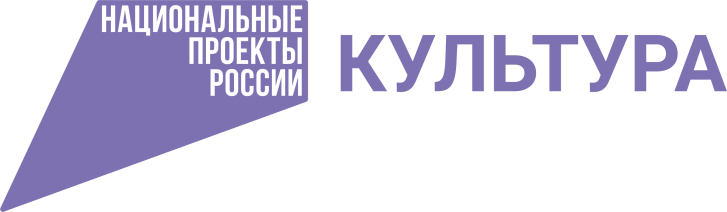 В селе Новомоношкино Заринского района проводят масштабную реконструкцию Дома культуры. Объект был включен в краевую адресную инвестиционную программу и вошел в число победителей конкурса на получение субсидий в рамках национального проекта «Культура». Всего на проведение строительно-монтажных работ израсходуют почти 80 миллионов рублей. Из них свыше 60 миллионов рублей выделено из краевого бюджета, более 15 миллионов рублей - средства федерального бюджета и 3,2 миллиона рублей - средства местного бюджета.Двухэтажное здание сельского Дома культуры несколько лет назад признали аварийным, сообщает Министерство культуры Алтайского края. Все культурно-досуговые мероприятия проводили в приспособленном помещении. Новомоношкинский Дом культуры - базовое учреждение, где сконцентрированы основные творческие коллективы, представляющие Заринский район на районном и краевом уровне. Более 10% населения села занимается в кружках и клубных формированиях Дома культуры.Реконструкцию учреждения культуры начали в конце 2020 года. В результате запланированных работ здание Дома культуры фактически отстроят заново. В нем разместятся комфортный зрительный зал на 222 места, оснащенный световым и звуковым оборудованием, хореографический зал, кабинеты для занятий творчеством, библиотека, гардероб. Работы планируют завершить до конца года.В 2021 году в Алтайском крае в рамках нацпроекта «Культура» запланирована модернизация детских школ искусств. На капитальный ремонт трех детских школ искусств из федерального бюджета будет выделено свыше 72 миллионов рублей. Распоряжение о распределении субсидии на модернизацию детских школ искусств подписал Губернатор Виктор Томенко.На капитальный ремонт Завьяловской детской школы искусств будет направлено 28,7 миллиона рублей, Романовскому району - 25 миллионов рублей и Смоленскому району - 19 миллионов рублей. Министерство культуры Алтайского края сообщает, что модернизация этих школ завершится до конца 2021 года. Всего за три года (2021-2023) на реализацию этого направления в Алтайский край поступит не менее 123 миллионов рублей из федерального бюджета. Ранее капитальный ремонт детских школ искусств проводили за счет регионального бюджета в рамках краевой адресной инвестиционной программы. В числе последних отремонтированных объектов - Алейская детская школа искусств, Шипуновская детская школа искусств имени Василия Христенко.В рамках федерального проекта «Творческие люди» национального проекта «Культура» в 2021 году организуют курсы повышения квалификации работников культуры на базе 18 центров непрерывного образования и повышения квалификации творческих и управленческих кадров при ведущих вузах и учреждениях культуры и искусства России. 488 представителей Алтайского края будут обучаться в 11 таких центрах, в том числе в Российской государственной библиотеке, Всероссийском государственном институте кинематографии имени Сергея Герасимова, Академии хорового искусства имени Виктора Попова, Саратовской государственной консерватории имени Леонида Собинова, Московском, Санкт-Петербургском, Пермском, Казанском, Челябинском и Кемеровском государственных институтах культуры, Сибирском государственном институте искусств имени Дмитрия Хворостовского.Как подчеркнули в Министерстве культуры Алтайского края, для слушателей обучение будет бесплатным. В связи с сохранением сложной эпидемиологической обстановки образовательные программы центры будут реализовывать в онлайн-формате. С начала реализации национального проекта «Культура»  (2019 год) курсы повышения квалификации уже прошли 663 работника. До 2024 года всего планируется обучить 2441 специалиста отрасли культуры Алтайского края, отметили в ведомстве.Источник: официальный сайт Алтайского краяhttps://www.altairegion22.ru/projects/novosti_kultury/news/Вернуться к оглавлению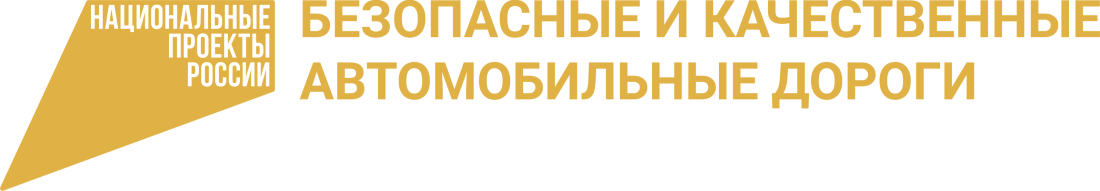 В Барнауле продолжают реконструкцию моста на улице Мамонтова во Власихе. К работам приступили в октябре 2020 года. В рамках национального проекта «Безопасные и качественные автомобильные дороги» на это выделили 53 миллиона рублей.Как сообщили в пресс-центре администрации Барнаула, подрядная организация «Виарум» обустроила временную объездную дорогу, перенесла коммуникации, а также демонтировала старый мост. Строители уже забили сваи и смонтировали балки пролетных строений нового сооружения. В настоящее время ведут работы по омоноличиванию продольных швов между балками пролетных строений.Все работы по реконструкции моста завершат в августе 2021 года в соответствии с муниципальным контрактом. Длина нового моста составит 130 метров, ширина проезжей части - 7 метров. В ведомстве подчеркнули, что мост через реку Власиху связывает две половины одноименного села и обеспечивает транспортное сообщение жителей поселка Лесного и Павловского района с центральной частью Барнаула. «Положительным эффектом реконструкции моста будет безопасное движение как автомобильного транспорта за счет увеличения ширины полосы движения, так и пешеходов за счет увеличения ширины тротуаров», - отметили в пресс-службе администрации краевой столицы.В ноябре 2021 года завершат ремонт и введут в эксплуатацию совмещенный (Старый) мост через Обь. В заключительной стадии находятся работы по монтажу балок пролетных строений на его эстакадах. Пока объект закрыт для движения, Управление дорог «Алтай», Министерство транспорта Алтайского края и городские власти краевой столицы приняли совместное решение комплексно отремонтировать этот въезд в Барнаул. В этом году дорожники обновят покрытие на отрезке от Чуйского тракта до моста (подъезд к Барнаулу с нулевого по 11 километр) и построят там новые линии электроосвещения. Городские власти в рамках национального проекта «Безопасные и качественные автомобильные дороги» отремонтируют улицу Парфенова и завершат работы на подъезде к спортивной школе олимпийского резерва по гребле на байдарках и каноэ.Ремонт Старого моста через Обь стал самым трудоемким в общем плане по приведению в порядок транспортного узла на въезде в краевую столицу. На эстакадах демонтировали старые балки пролетных строений, отремонтировали стойки опор и ригели, после чего приступили к установке новых балок. Всего необходимо заменить 180 таких элементов, вес каждого около 15 тонн. На эстакаде со стороны Барнаула эти работы уже закончили, со стороны Новоалтайска осталось установить 40 балок. На самом мосту вместо старых железобетонных плит смонтировали металлические, завершают установку перильного ограждения и готовятся к монтажу барьерного. Также дорожники выполняют устройство современных многопрофильных деформационных швов. Они обеспечат повышенный уровень поглощения ударов и вибраций, что сделает проезд более комфортным для автомобилистов. Летом подрядчики приступят к укладке асфальтобетонного покрытия и установке элементов обустройства, сообщили в Управлении дорог «Алтай».Источник: официальный сайт Алтайского краяhttps://altairegion22.ru/projects/novosti_bezopasnye_i_kachestvennye_avtomobilnye_do/newsВернуться к оглавлению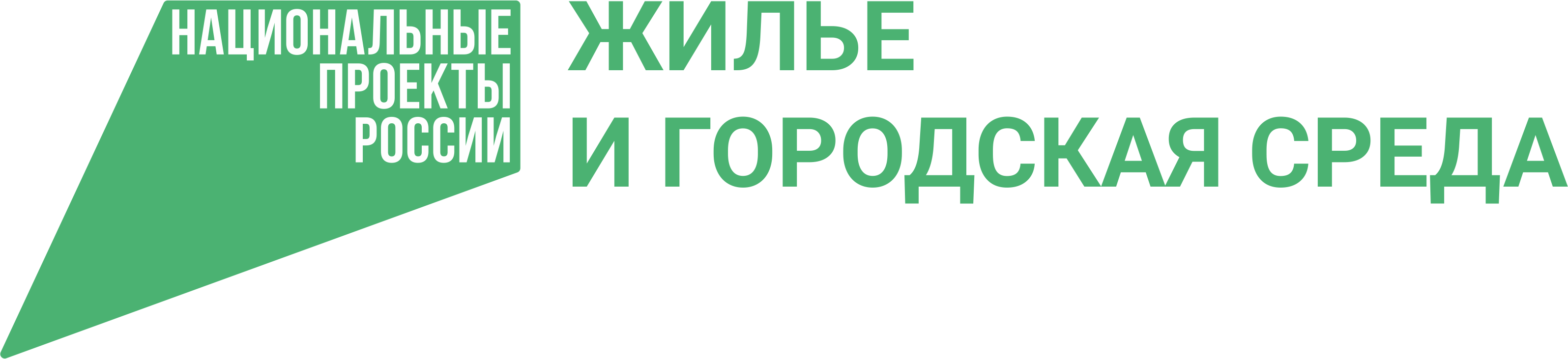 В Алтайском крае перевыполнили целевой показатель национального проекта по вводу жилья в 2020 год. Об этом министр строительства и ЖКХ Алтайского края Иван Гилев сообщил 27 января в ходе онлайн-пресс-конференции в Правительстве региона.Он напомнил, что жилищное строительство является одним из главных направлений работы строительной отрасли. Целевой показатель на 2020 год, установленный национальным проектом,  800 тысяч квадратных метров, достигнут.По предварительным данным, в 2020 году в крае введено 826 тысяч квадратных метров жилья, это на 9% больше, чем в 2019 году. Из них многоквартирные дома - 485,8 тысячи квадратных метров (14% к уровню 2019 года), индивидуальное жилищное строительство - 340,6 тысячи квадратных метров (2% к уровню 2019 года).Было отмечено, что в последние три года в крае фиксируется стабильная положительная динамика по достижению целевых показателей по вводу жилья.«В 2018 году план был превышен на 20%, построили и ввели 786 тысяч квадратных метров, в 2019 году построили и ввели 757 тысяч квадратных метров - на 7% больше плана, итоги прошлого года, по предварительным оценкам, превышают целевой показатель на 9%. С начала реализации национального проекта мы работаем с опережением в 230 тысяч квадратных метров. Это хороший показатель работы отрасли», - рассказал министр.Источник: официальный сайт Алтайского краяhttps://altairegion22.ru/projects/novosti_zhile_i_gorodskaya_sreda/news/Вернуться к оглавлению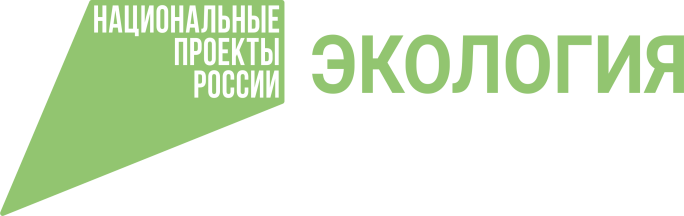 В Приобретение лесопожарной и лесохозяйственной техники - одно из главных программных мероприятий регионального проекта «Сохранение лесов» национального проекта «Экология». Уже запущены закупочные процедуры. В 2021 году на приобретение техники выделено 118,6 миллиона рублей. В течение года в край поступит 237 единиц спецтехники и оборудования, в том числе тракторы колесные и гусеничные, малые лесопатрульные комплексы и другие различные механизмы и оборудование. За время реализации нацпроекта «Экология» (2019-2020 годы) Алтайский край получил техники и оборудования на сумму 142,7 миллиона рублей. Вся спецтехника поступает в краевые автономные учреждения, а затем распределяется между лесничествами края.В 2020 году вся лесопожарная и лесохозяйственная техника в рамках нацпроекта поставлена в полном объеме: гусеничные бульдозеры, малые лесопатрульные комплексы на базе УАЗ, колесный и гусеничные тракторы, грузовые автомобили (автофургоны), ранцы противопожарные, мотопомпы, воздуходувки-распылители, лесопосадочные машины, плуги лесные различной модификации, инструмент ручной, используемый в лесном хозяйстве, и культиватор лесной. Всего было закуплено 27 единиц лесопожарной и лесокультурной техники и 308 единиц лесохозяйственного оборудования.Также в рамках нацпроекта в 2021 году планируется проведение лесовосстановительных мероприятий на площади 7,2 тысячи гектаров, в том числе посадка леса на площади 3,5 тысячи гектаров. В прошлом году в рамках нацпроекта лесовосстановительные мероприятия проведены на площади 7,4 тысячи гектаров и составили 103% от плана. Посадка лесных культур выполнена на площади 3,7 тысячи гектаров (106% от плана).В конце декабря 2021 года будет сформирован запас семян для лесовосстановления в объеме 2,8 тонны, уточнили в Министерстве природных ресурсов и экологии Алтайского края.  На текущий момент резервный фонд составляет 2 тонны. Источник: официальный сайт Алтайского краяhttps://altairegion22.ru/projects/novosti_ekologii/news/ Вернуться к оглавлению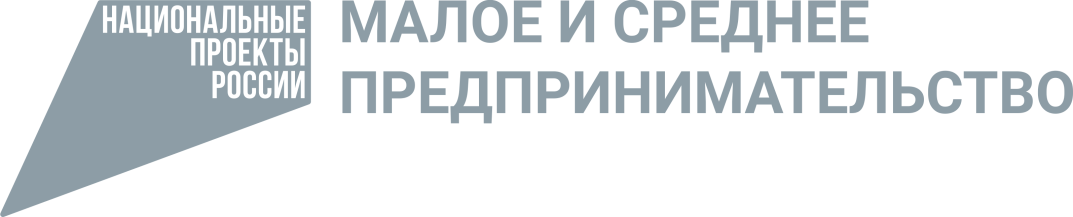 В рамках национального проекта «Малое и среднее предпринимательство и поддержка индивидуальной предпринимательской инициативы» алтайская компания «Алтсинтез» в 2020 году стала получателем комплексной государственной поддержки. С 2012 года предприятие производит продукцию бытовой и промышленной химии.При содействии Алтайского центра кластерного развития создан сайт компании, оказаны услуги по его продвижению. Эксперты провели анализ целевой аудитории, настроили платформы аналитики, подготовили текстовые объявления, оптимизировали рекламные кампании.Также в 2020 году предприятие «Алтсинтез» получило инвестиционный заем Алтайского фонда микрозаймов под поручительство центра «Мой бизнес» - 1 миллион 191 тысячу рублей. Средства предоставлены по льготной ставке 4,25% годовых. Это позволило компании модернизировать производственные мощности и расширить ассортимент выпускаемой продукции.МСП Банк, представляя финансовый институт Корпорации МСП, предлагает специальные кредитные продукты для самозанятых граждан. Данная финансовая поддержка предпринимателей и самозанятых граждан осуществляется в рамках национального проекта «Малое и среднее предпринимательство и поддержка индивидуальной предпринимательской инициативы». Сумма кредита может составлять до 5 миллионов рублей по ставке 7,5%. Для самозанятых граждан при сумме кредита свыше миллиона рублей срок кредитования составляет 60 месяцев.По информации управления Алтайского края по развитию предпринимательства и рыночной инфраструктуры, вопросы кредитования самозанятых граждан обсуждались в ходе недавно состоявшегося заседания рабочей группы с участием представителей Корпорации МСП и Правительства Алтайского края. Кредитные продукты банка становятся востребованными предпринимателями и самозанятыми гражданами региона.Например, житель Барнаула Сергей Лосоногов предлагает строительные услуги и с введением в прошлом году на территории края налога на профессиональный доход он посчитал данный режим налогообложения для своей деятельности наиболее удобным. «Можно пользоваться поддержкой государства, развивая свое дело. В ноябре 2020 года я обратился в МСП Банк, где мне был одобрен кредит в сумме 400 тысяч рублей сроком на 36 месяцев с процентной ставкой 6,25% годовых. Хочу отметить удобство подачи заявки, ее быстрое рассмотрение сотрудниками банка. В декабре я еще раз обратился в банк за кредитом для пополнения оборотных средств. Сейчас я работаю, есть заказы. Уверен, положительный опыт получения поддержки позволит мне нормально развивать свое дело», - рассказал Сергей Лосоногов.Источник: официальный сайт Алтайского краяhttps://altairegion22.ru/projects/novosti_malogo_i_srednego_predpr/ Вернуться к оглавлению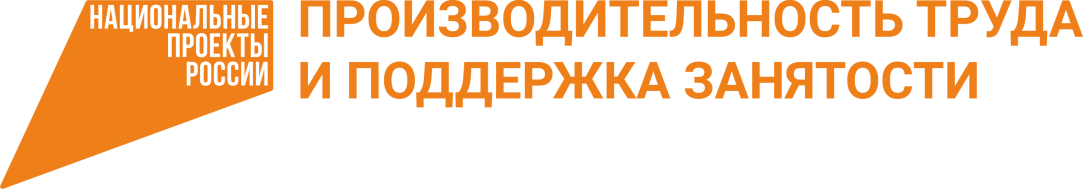 Компания «Агро-Сибирь» подводит итоги активной фазы реализации национального проекта «Производительность труда и поддержка занятости». В качестве консультантов на предприятии работали эксперты «Профит Консалт», мониторинг осуществляли специалисты Регионального центра компетенций.Общество с ограниченной ответственностью «Агро-Сибирь» стало первым региональным аграрным предприятием - участником нацпроекта. Пилотным потоком выбрали производство молока. По итогам шести месяцев компания сократила объемы незавершенного производства на 39% (со 101 524 до 61 930 килограммов). Время протекания процесса снизили с 44 570 до 44 102 минут, выработку на потоке нарастили с 16 731 до 17 652 килограммов на человека, брак удалось снизить с 31 434 до 16 050 килограммов.«Мероприятия нацпроекта реализуют на предприятиях в течение трех лет. На первом этапе эксперты совместно с представителями компании работают над оптимизацией производственных процессов пилотного потока. Эта работа продолжается около полугода. После обучения сотрудников и создания так называемого проектного офиса предприятие уже самостоятельно тиражирует полученный опыт на другие участки производства», - уточняют в Алтайском центре кластерного развития.Участники рабочих групп комбината «Русский хлеб» и предприятия «Содружество» прошли обучение инструментам бережливого производства. Курс организован в рамках национального проекта «Производительность труда и поддержка занятости».На тренинге «Основы бережливого производства» участники познакомились с терминологией и историей возникновения концепции, ее главными принципами и инструментами. В ходе трех раундов деловой игры, имитирующей реальное производство, они получили базовые знания и отработали навыки организации и управления бережливым производством.«Игра показала, что значительное улучшение основных показателей достигнуто только за счет организационных мер, направленных на улучшение качества планирования, организации потока и рабочих мест, стандартизации и визуализации, правильного распределения ресурсов с учетом компетенций сотрудников и командной работы», - отмечают в Алтайском центре кластерного развития.При решении кейса на тренинге «Реализация проектов по улучшению» участники рабочей группы убедились, что только системное и последовательное выполнение всех этапов и мероприятий гарантирует достижение высоких результатов.Источник: официальный сайт Алтайского краяhttps://altairegion22.ru/projects/novosti_proizvoditelnosti_truda_i_podderzhi_zanyat/new s/Вернуться к оглавлению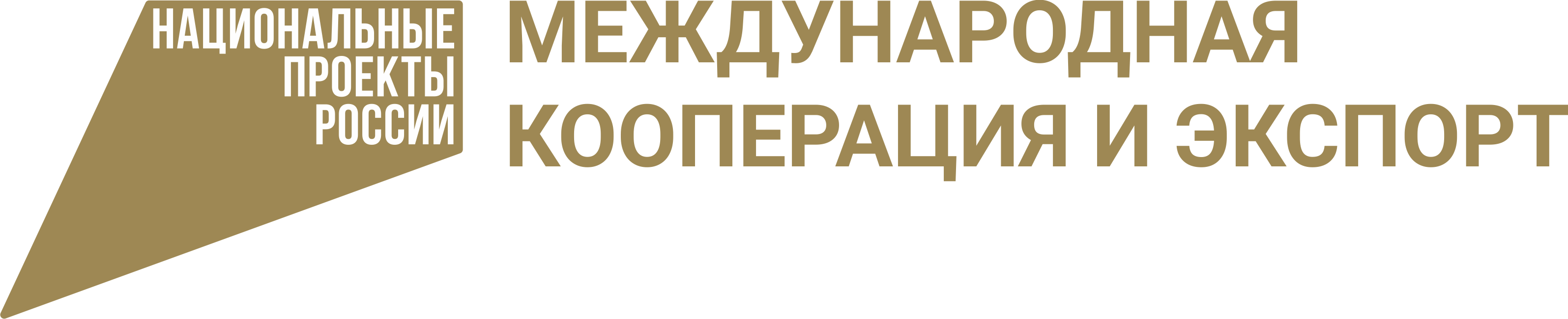 В период с января по ноябрь 2020 года экспорт алтайских безалкогольных напитков составил почти 15 тысяч тонн общей стоимостью 5,4 миллиона долларов США. По отношению к аналогичному периоду 2019 года отмечен рост на 18%. Драйвером роста стали лимонады, поставки которых возросли в 1,6 раза и составили 4,4 тысячи тонн в натуральном и 1,3 миллиона долларов США в стоимостном выражениях.Крупнейшим импортером безалкогольных напитков стала Республика Казахстан, сообщает управление Алтайского края по пищевой, перерабатывающей, фармацевтической промышленности и биотехнологиям. Алтайские предприятия отправили более 3,5 тысячи тонн, что в денежном эквиваленте составляет 1,1 миллиона долларов США. Также продукцию поставляли еще в восемь стран ближнего и дальнего зарубежья: Азербайджан, Белоруссию, Киргизию, Китай, Монголию, Корею, Чехию, Австрию. Увеличение экспорта безалкогольных напитков позволило алтайским предприятиям за отчетный период нарастить объемы производства на 22%.«Основные поставки напитков мы осуществляли в Китай, Казахстан, Киргизию. Если говорить о популярности поставляемых нами товаров, то у последних двух стран наибольшим спросом пользуются энергетические напитки в алюминиевой банке. Также востребованы слабогазированные напитки - безалкогольные коктейли и лимонады в стеклобутылке, поскольку они отличаются от продуктов конкурентов, у которых преимущественно алюминиевая банка и ПЭТ-бутылка», - отметил заместитель генерального директора по продажам Барнаульского пивоваренного завода Алексей Воинов.Чехия и Азербайджан стали новыми странами, в магазины которых поставили алтайскую продукцию. «Продажи напитков в 2020 году по направлению «Внешнеэкономическая деятельность» выросли в 1,7 раза по сравнению с 2019 годом. Это хорошая цифра для экспорта товаров в условиях пандемии коронавируса. Мы смогли поставить продукцию в Киргизию, Белоруссию, Китай. Азербайджан стал нашим новым партнером. Особым спросом бочкаревские напитки пользуются на рынке Казахстана - на 28% были увеличены поставки в 2020 году в сравнении с предшествующим годом», - рассказывает директор дивизиона региональных продаж №2 компании «Бочкаревский пивоваренный завод» Владислав Слюсарь.Достигнутые результаты превысили установленные плановые значения целевого регионального проекта «Экспорт продукции АПК» национального проекта «Международная кооперация и экспорт» в 2020 году. На 31 декабря 2020 года (по странам ЕАЭС сведения за январь - ноябрь) экспорт продукции агропромышленного комплекса из Алтайского края в стоимостном выражении составил 334,1 миллиона долларов США. Степень достижения целевого показателя составила 130,3%. Достигнутые результаты на 14,1% превышают годовые значения 2019 года (292,8 миллиона долларов США).Источник: официальный сайт Алтайского краяhttps://altairegion22.ru/projects/novosti_mezhdunarodnoy_kooperatsii_i_eksporta/Вернуться к оглавлениюПолезные ссылки и контактыИнформация о проведении публичных консультаций по проектам нормативных правовых актов, которые могут необоснованно затруднять ведение предпринимательской и инвестиционной деятельности, размещается на официальном сайте Правительства Алтайского края в разделе «Власть»:http://www.altairegion22.ru/gov/administration/stuct/economy/otsenka-reguliruyushchego-vozdeystviya/publichnye-obsuzhdeniya/Контактные данные: тел (385-2) 66-92-93, vilisova@alregn.ruИнформация о государственной поддержке инвестиционных проектов размещена на сайте Министерства экономического развития Алтайского края в разделе «Инвестиции» и Инвестиционном портале Алтайского края: http://www.econom22.ru/investment/investoram/gosudarstvennaya-podderzhka-investitsionnoy-deyatelnosti/http://invest.alregn.ru/state_support/government_support_for_investors/Контактные данные (385-2) 20-65-53, econom@alregn.ruПо вопросам сопровождения инвесторов: (385-2) 20-19-60, 20-19-65В рамках заключенного соглашения между Министерством экономического развития Российской Федерации и Администрацией Алтайского края о взаимодействии во внешнеэкономической сфере Министерство экономического развития Алтайского края консультирует предприятия региона по вопросам государственной поддержки экспорта. Контактные данные: (385-2) 35-48-79, econom@alregn.ruС информацией об оказании поддержки предприятий через Алтайский краевой лизинговый фонд, Вы можете ознакомиться на сайте Министерства экономического развития Алтайского края в разделе «Лизинг»: http://www.econom22.ru/leasing/documents/Контактные данные: (385-2) 66-93-94, econom@alregn.ruНа портале государственных закупок Алтайского края, можно ознакомиться с объявлениями о закупках:http://www.gzalt.ru/Competition/Competition_request_cost.aspx?CID=0Информация об оказании государственной поддержки сельскохозяйственным товаропроизводителям размещена на сайте Министерства сельского хозяйства Алтайского края в разделе «АПК края»:http://altagro22.ru/apk/gospodderzhka-2020/ Информация о гос. поддержке, в том числе об организациях инфраструктуры государственной поддержки малого и среднего предпринимательства:http://altsmb.ru/index.php/working/fincred-supporthttp://altsmb.ru/index.php/working/infrastruktura-gos-podderzhkihttp://altsmb.ru/index.php/working/placeПортал информационных ресурсов для предпринимателей: https://smbn.ru/Алтайский крайРоссияИндекс промышленного производства 1)99,997,1в том числеобрабатывающие производства100,1100,3    производство резиновых и пластмассовых изделий 112,6103,2    производство пищевых продуктов107,8103,5    производство напитков106,1101,1    производство кокса и нефтепродуктов105,897,0    производство машин и оборудования, не включенных в другие группировки103,6105,9Продукция сельского хозяйства во всех категориях хозяйств96,3101,5Ввод в действие общей площади жилых домов109,198,2Объем работ по виду деятельности «Строительство»111,9100,1Оборот розничной торговли 92,095,9Объем платных услуг населению92,582,7Номинальная начисленная среднемесячная заработная плата одного работника, руб.290572)494542)Темп роста номинальной начисленной среднемесячной заработной платы, в % к аналогичному периоду предыдущего года106,42)105,52)Уровень безработицы (к трудоспособному населению)2,9ХУровень безработицы к численности рабочей силы (к экономически активному населению) 3,23,1Индекс потребительских цен (к декабрю предыдущего года)105,4104,9Дата/ ВремяНаименование мероприятияМесто проведенияКонтактные данные лица, ответственного за проведение мероприятия17.0210-00Семинар «Особенности организации предпринимательской деятельности. Обзор изменений в трудовом и налоговом законодательстве»ЦЗН КГКУ УСЗН по Каменскому, Крутихинскому и Баевскому районамДиректор Сердюцких Виктор Иванович, (38584) 2-18-06,2-19-13, zan6767@mail.ru26.0210-00Семинар «Особенности организации предпринимательской деятельности. Структура поддержки малого бизнеса»ЦЗН КГКУ УСЗН по г. Бийску, Бийскому и Солтонскому районамЗаместитель директора Плетнева Светлана Рашидовна, (3854) 32-97-58, 32-67-37, biczn@bk.ru26.0210-00Семинар «Об основных требованиях, предъявляемых к предоставлению и использованию государственной поддержки»ЦЗН КГКУ УСЗН по г. Славгороду и Яровое, Бурлинскому и Табунскому районамДиректор Горбунова Алена Владимировна, (38568) 5-82-58, cznslv@bk.ru